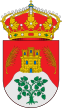 AVISO IMPORTANTESEGÚN INFORMACION RECIBIDA DE LAS AUTORIDADES SANITARIAS PROVINCIALES,  SE HA CE UN LLAMAMIENTO A TODA LA POBLACIÓN PARA QUE REFORCEMOS EL CONFINAMIENTO TODO CUANTO PODAMOS Y  TRATEMOS DE EVITAR  MÁS AÚN LAS SALIDAS A LA  CALLE.SE  CUMPLE LA FECHA DE LA INCUBACIÓN Y SE PREVÉE QUE AUMENTARÁ EL NUMERO DE CASOS POSTIVOS Y CON ELLO AUMENTA EL RIESGO DE CONTAGIO, ASÍ QUE ES MUY IMPORTANTE PERMANECER EN CASA PARA EVITARLO. HASTA EL TRES DE ABRIL, PRIMORDIALMENTE ESTAREMOS EN PLENO "PICO DE CONTAGIOS". SOBRE TODO EVITAR LO MAS POSIBLE LAS VISITAS A  LAS PERSONAS MAYORES INCLUSO DE LA PROPIA FAMILIA.NO SE TRATA DE ALARMAR SINO DE AFIANZAR Y REFORZAR LAS MEDIDAS QUE SE HAN ESTABLECIDO, TODO POR EL BIEN NUESTRO, DE TODOS.ASIMISMO PEDIMOS DESDE EL AYUNTAMIENTO COMPRENSION Y PACIENCIA A LA HORA DE REALIZAR LOS ENCARGOS Y REPARTIRLOS.DEBE HACERSE UNA SOLA LLAMADA Y UN UNICO PEDIDO, TANTO LOS COMERCIANTES COMO LOS EMPLEADOS MUNICIPALES ESTÁN ENTREGANDO LO MEJOR DE SÍ MISMOS, PERO ESTO NOS ES UN REPARTO A LA CARTA, PERO NO PODEMOS PRETENDER QUE NOS LLEVEN LA COMPRA EN DOS O TRES VECES. GRACIAS POR VUESTRA COLABORACIÓNYA QUEDA MENOSENTRE TODOS LO CONSEGUIREMOS